Základní škola a mateřská škola ostrava-dubina, v. košaře 6,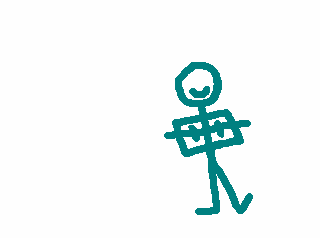 příspěvková organizaceSídlo: V. Košaře 121/6, Ostrava - Dubina, PSČ 700 30ZÁPIS DO MATEŘSKÉ ŠKOLYpro školní rok 2021/2022 bude probíhat od 3. května 2021 do 13. května 2021Zápis k předškolnímu vzdělávání proběhne i v tomto školním roce v souladu                              s protiepidemickými opatřeními. Proto bude organizace zápisu přizpůsobena tak, aby byla zaručena bezpečnost dětí i dospělých a zároveň splněny všechny zákonné povinnosti.Situace vyžaduje:Organizovat zápisy bez osobní přítomnosti dětí a zákonných zástupců ve škole. Informace o probíhajícím zápisu dětí do MŠ podá vedoucí učitelka MŠ pouze telefonicky na čísle 724 037 477.Aktuální Žádost o přijetí pro školní rok 2021/2022 spolu s přílohami si můžete stáhnout na webových stránkách MŠ www.zskosare.cz – záložka Mateřská škola- dokumenty nebo vyzvednout ve třídě „Sluníčko“ v budově MŠ Jana Maluchy 105.Způsob podání Žádosti o přijetí spolu s přílohami:do datové schránky mateřské školy - rzwvcv8na e-mail ms.j.maluchy.105@volny.cz (všechny dokumenty musí být opatřeny elektronickým podpisem nebo osobně podepsány do 5 dnů od zaslání e-mailem), poštou na adresu Mateřská škola Jana Maluchy 105, 700 30  Ostrava - Dubina, osobním podáním ve třídě „Sluníčko“ v době od 7.00 hod. do 16.00 hod. ve dnech vyhlášení zápisu od 3. května 2021 do 13. května 2021.Do správního řízení budou zařazeny pouze zcela vyplněné Žádosti o přijetí spolu se všemi povinnými přílohami.Postup při zápisu k předškolnímu vzdělávání: „Žádost o přijetí dítěte do MŠ“ spolu s přílohami bude přijímána výše uvedenými způsoby. Data uvedená na Žádosti se musí shodovat s občanským průkazem zákonného zástupce a rodným listem dítěte. Občané třetích zemí jsou povinni doložit oprávnění pobývat na území ČR více jak 90 dní. V případě svěření dítěte do péče, je nutno předložit doklad o svěření do pěstounské péče, apod.Pokud zákonný zástupce podá žádost prostřednictvím jiných technických prostředků, než jsou výše uvedené (např. e-mailem bez uznávaného elektronického podpisu, faxem apod.), je nutné, aby ji do 5 dnů potvrdil, jinak se k Žádosti nepřihlíží.Žádosti budou posuzovány dle „Kritérií pro přijímání dětí do MŠ“.V případě nutné komunikace budou využívány běžné komunikační nástroje (telefon, e-mail,…)V případě zájmu o vřazení dítěte do speciální třídy k Žádosti připojte zdravotní dokumentaci dítěte nebo dokumentaci ze speciálního pedagogického centra. O zdravotním handicapu dítěte informujte vedoucí učitelku MŠ také telefonicky.Děti starší 6 let lze přijímat k předškolnímu vzdělávání, jen pokud jim byl ředitelstvím základní školy povolen odklad povinné školní docházky.Na uvedený e-mail zákonného zástupce (nebo SMS na tel. číslo) bude zasláno evidenční číslo podané Žádosti.Zákonní zástupci dítěte ve věci přijetí dítěte k předškolnímu vzdělávání mají podle ustanovení § 36 a § 38 zákona č. 500/2004 Sb., správní řád, ve znění pozdějších předpisů, možnost před vydáním rozhodnutí nahlížet do spisu a vyjádřit se k jeho podkladům dne 12. 5. 2021 v době od 8.00 hod. - 16.00 hod.17. 5. 2021 bude vyvěšen seznam přijatých dětí (dle evidenčních čísel Žádostí) na vstupních dveřích MŠ a na webových stránkách školy www.zskosare.cz, záložka Mateřská škola – aktuality. Rozhodnutí o nepřijetí dítěte bude zasláno doporučeným dopisem na adresu zák. zástupců. Informace k přílohám ŽádostiDoložení řádného očkování:Podmínkou přijetí dítěte do MŠ je podle § 50 zákona o ochraně veřejného zdraví splnění povinnosti podrobit se stanoveným pravidelným očkováním nebo mít doklad, že je dítě proti nákaze imunní nebo se nemůže očkování podrobit pro trvalou kontraindikaci. Tato povinnost se netýká dítěte, které plní povinné předškolní vzdělávání.Zákonný zástupce tuto povinnost dokládá potvrzením praktického dětského lékaře. Potvrzení na žádost vydá lékař za podmínek dodržení nastavených protiepidemických opatření. Vhodné je předem telefonicky kontaktovat lékaře a objednat si termín návštěvy dle zvyklosti ordinace.Ověření trvalého bydliště:Zákonný zástupce doloží Čestným prohlášením, že trvalé bydliště uvedené na Žádosti odpovídá skutečnosti. Rodný list dítěte:Pro ověření zákonných zástupců dítěte postačí prostá kopie rodného listu dítěte.Zastupuje-li dítě jiná osoba než jeho zákonný zástupce, je zároveň podstatné, aby doložila své oprávnění dítě zastupovat. V Ostravě 15. 3. 2021																Bc. Šárka Augustová										vedoucí učitelka MŠ